Сабақтың тақырыбы:    Үш таңбалы сандарды оқу, жазу, және салыстыруСабақтың тақырыбы:    Үш таңбалы сандарды оқу, жазу, және салыстыруСабақтың тақырыбы:    Үш таңбалы сандарды оқу, жазу, және салыстыру СЫНЫП:  2                  Пәні:  Математика                                                                                             Мұғалімнің аты-жөні:  Мырзакулова  ГКүні: 7.03.2017.Мұғалімнің аты-жөні:  Мырзакулова  ГКүні: 7.03.2017.Сабақ негізделген оқу мақсаттары:Сабақ негізделген оқу мақсаттары:Үш таңбалы сандарды ондықтармен және бірліктермен санау арқылы шығарып алуға машықтандыру;үш таңбалы сандарды оқу және жазудың ерекшеліктерімен таныстыру, олардың орнына және ретіне қарай салыстырумен таныстыру.Үш таңбалы сандарды ондықтармен және бірліктермен санау арқылы шығарып алуға машықтандыру;үш таңбалы сандарды оқу және жазудың ерекшеліктерімен таныстыру, олардың орнына және ретіне қарай салыстырумен таныстыру.Үш таңбалы сандарды ондықтармен және бірліктермен санау арқылы шығарып алуға машықтандыру;үш таңбалы сандарды оқу және жазудың ерекшеліктерімен таныстыру, олардың орнына және ретіне қарай салыстырумен таныстыру.Үш таңбалы сандарды ондықтармен және бірліктермен санау арқылы шығарып алуға машықтандыру;үш таңбалы сандарды оқу және жазудың ерекшеліктерімен таныстыру, олардың орнына және ретіне қарай салыстырумен таныстыру.Сабақтан күтілетін нәтиже:1-деңгей (білу, түсіну):Сабақтан күтілетін нәтиже:1-деңгей (білу, түсіну):Өткен тақырыптар бойынша есептерді шығару менгеріледіӨткен тақырыптар бойынша есептерді шығару менгеріледіӨткен тақырыптар бойынша есептерді шығару менгеріледіӨткен тақырыптар бойынша есептерді шығару менгеріледі2-деңгей   (қолдану, талдау):2-деңгей   (қолдану, талдау):қосу мен азайту тәсілін түсіндіре отырып орындайды қосу мен азайту тәсілін түсіндіре отырып орындайды қосу мен азайту тәсілін түсіндіре отырып орындайды қосу мен азайту тәсілін түсіндіре отырып орындайды 3-деңгей   (жинақтау, бағалау):3-деңгей   (жинақтау, бағалау):өмірмен байланыстыра отырып   есептерді   шығарады, салыстырадыөмірмен байланыстыра отырып   есептерді   шығарады, салыстырадыөмірмен байланыстыра отырып   есептерді   шығарады, салыстырадыөмірмен байланыстыра отырып   есептерді   шығарады, салыстырадыТілдік мақсат:Тілдік мақсат:Оқиды, жазадыОқиды, жазадыОқиды, жазадыОқиды, жазадыРесурстар:Ресурстар: стикерлер, кеспе  қағаздар, маркерлер, бағалау тақтасы  стикерлер, кеспе  қағаздар, маркерлер, бағалау тақтасы  стикерлер, кеспе  қағаздар, маркерлер, бағалау тақтасы  стикерлер, кеспе  қағаздар, маркерлер, бағалау тақтасы Пәнаралық байланыс:Пәнаралық байланыс:Әдебиеттік оқу,бейнелеу өнеріӘдебиеттік оқу,бейнелеу өнеріӘдебиеттік оқу,бейнелеу өнеріӘдебиеттік оқу,бейнелеу өнеріАлдыңғы оқу:Алдыңғы оқу: есептер шығаруды  біледі есептер шығаруды  біледі есептер шығаруды  біледі есептер шығаруды  біледіСАБАҚ ЖОСПАРЫСАБАҚ ЖОСПАРЫСАБАҚ ЖОСПАРЫСАБАҚ ЖОСПАРЫСАБАҚ ЖОСПАРЫСАБАҚ ЖОСПАРЫСабақ барысы және  жоспарланған уақытБерілетін тапсырмалар және қолданылатын әдістерБерілетін тапсырмалар және қолданылатын әдістерБерілетін тапсырмалар және қолданылатын әдістерБерілетін тапсырмалар және қолданылатын әдістерБағалау крите рийлері және жұмыс түрлеріҰЙЫМДАСТЫРУ КЕЗЕҢІ (1-3 минут)– Бәріміз бірге шеңберге тұрып, мына сөздерді айтайық:Балалардың достығынКөрсетейік біз бүгін!Әлемдегі барлық жанға айтамын,Татуласып жүрген жақсы, байқадым!– Бәріміз бірге шеңберге тұрып, мына сөздерді айтайық:Балалардың достығынКөрсетейік біз бүгін!Әлемдегі барлық жанға айтамын,Татуласып жүрген жақсы, байқадым!– Бәріміз бірге шеңберге тұрып, мына сөздерді айтайық:Балалардың достығынКөрсетейік біз бүгін!Әлемдегі барлық жанға айтамын,Татуласып жүрген жақсы, байқадым!– Бәріміз бірге шеңберге тұрып, мына сөздерді айтайық:Балалардың достығынКөрсетейік біз бүгін!Әлемдегі барлық жанға айтамын,Татуласып жүрген жақсы, байқадым!Оқушылар  бүгінгі сабаққа сәттілік тілейді.ҮЙ   ТАПСЫРМАСЫН СҰРАУ№6 145-бетте№6 145-бетте№6 145-бетте№6 145-бетте Жеке жұмыс    1   балл2-деңгей (қолдану, талдау):Ортақ тапсырма: Шығармашылық жұмысОртақ тапсырма: Шығармашылық жұмысОртақ тапсырма: Шығармашылық жұмысОртақ тапсырма: Шығармашылық жұмысЖеке жұмыс    2   балл3-деңгей (жинақтау, бағалау):6 сағ + (3сағ + 1сағ) * (6сағ + 3сағ) + 1сағ(3тәул + 7 тәул) – 2тәул * 3тәул + (7тәул – 2тәул)(10мин – 6мин) +1 1мин * 10мин – (6мин + 1мин)6 сағ + (3сағ + 1сағ) * (6сағ + 3сағ) + 1сағ(3тәул + 7 тәул) – 2тәул * 3тәул + (7тәул – 2тәул)(10мин – 6мин) +1 1мин * 10мин – (6мин + 1мин)6 сағ + (3сағ + 1сағ) * (6сағ + 3сағ) + 1сағ(3тәул + 7 тәул) – 2тәул * 3тәул + (7тәул – 2тәул)(10мин – 6мин) +1 1мин * 10мин – (6мин + 1мин)6 сағ + (3сағ + 1сағ) * (6сағ + 3сағ) + 1сағ(3тәул + 7 тәул) – 2тәул * 3тәул + (7тәул – 2тәул)(10мин – 6мин) +1 1мин * 10мин – (6мин + 1мин)3 баллЖАҢА САБАҚ(5-7 минут)Жүрегіндегі осы сабаққа деген ерекше ықыластарын жеткізеді.Ойын шарты: Оқушылар паравоздардағы берілген сандарды өсу ретімен бір-біріне тіркеп, әр цифрының нені білдіретінін ажыратып айтады. 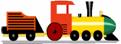              68                  23                        35                      72   Жүрегіндегі осы сабаққа деген ерекше ықыластарын жеткізеді.Ойын шарты: Оқушылар паравоздардағы берілген сандарды өсу ретімен бір-біріне тіркеп, әр цифрының нені білдіретінін ажыратып айтады.              68                  23                        35                      72   Жүрегіндегі осы сабаққа деген ерекше ықыластарын жеткізеді.Ойын шарты: Оқушылар паравоздардағы берілген сандарды өсу ретімен бір-біріне тіркеп, әр цифрының нені білдіретінін ажыратып айтады.              68                  23                        35                      72   Жүрегіндегі осы сабаққа деген ерекше ықыластарын жеткізеді.Ойын шарты: Оқушылар паравоздардағы берілген сандарды өсу ретімен бір-біріне тіркеп, әр цифрының нені білдіретінін ажыратып айтады.              68                  23                        35                      72    Топтық жұмыс САБАҚТЫ БЕКІТУ (15-20 минут)1-деңгей (білу, түсіну):Мысалдарды шығарып, жауаптарын өсу ретімен орналастырып, шыққан сөзді оқу.С     0+8                                 Т    70-50Т     50-20                              Ә   20-10К     60+40                             Л     40+10І      20+20                             І      90-30             СӘТТІЛІК!Мысалдарды шығарып, жауаптарын өсу ретімен орналастырып, шыққан сөзді оқу.С     0+8                                 Т    70-50Т     50-20                              Ә   20-10К     60+40                             Л     40+10І      20+20                             І      90-30             СӘТТІЛІК!Мысалдарды шығарып, жауаптарын өсу ретімен орналастырып, шыққан сөзді оқу.С     0+8                                 Т    70-50Т     50-20                              Ә   20-10К     60+40                             Л     40+10І      20+20                             І      90-30             СӘТТІЛІК!Мысалдарды шығарып, жауаптарын өсу ретімен орналастырып, шыққан сөзді оқу.С     0+8                                 Т    70-50Т     50-20                              Ә   20-10К     60+40                             Л     40+10І      20+20                             І      90-30             СӘТТІЛІК!   1   балл2-деңгей (қолдану, талдау):Оқулықпен жұмыс:1-топ №1,2        2-топ №2,3        3-топ №4,5Оқулықпен жұмыс:1-топ №1,2        2-топ №2,3        3-топ №4,5Оқулықпен жұмыс:1-топ №1,2        2-топ №2,3        3-топ №4,5Оқулықпен жұмыс:1-топ №1,2        2-топ №2,3        3-топ №4,5Топтық  жұмыс        2 балл3-деңгей (жинақтау, бағалау):    -Заттардың массасын өлшеуге бола ма?-Сендер күнделікті өмірде массаны өлшеуді кездестірдіңдер ме?-Сонымен, балалар, күзде қандай өнім аламыз? (Астық, көкөніс, жеміс, жидек . . . )            -Оны қалай тереміз, қайтіп жинаймыз?Сонымен,  қапшық-қапшық  не алдық? Картоп, сәбіз,.......                   жәшік-жәшік . . . . . . . . . . . .                   себет-себет  . . . . . . . . . . . . .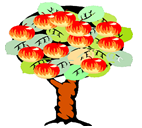                    шелек-шелек . . . . . . . . . . . .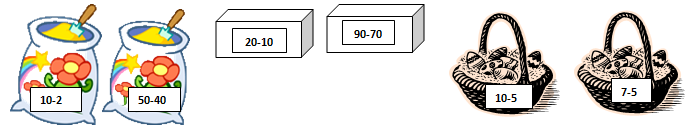 -Балалар, берілген өрнектерді орындасақ, осы заттардың күнделікті өмірде қанша салмақ тартатынын білетін боласыздар.    -Заттардың массасын өлшеуге бола ма?-Сендер күнделікті өмірде массаны өлшеуді кездестірдіңдер ме?-Сонымен, балалар, күзде қандай өнім аламыз? (Астық, көкөніс, жеміс, жидек . . . )            -Оны қалай тереміз, қайтіп жинаймыз?Сонымен,  қапшық-қапшық  не алдық? Картоп, сәбіз,.......                   жәшік-жәшік . . . . . . . . . . . .                   себет-себет  . . . . . . . . . . . . .                   шелек-шелек . . . . . . . . . . . .-Балалар, берілген өрнектерді орындасақ, осы заттардың күнделікті өмірде қанша салмақ тартатынын білетін боласыздар.    -Заттардың массасын өлшеуге бола ма?-Сендер күнделікті өмірде массаны өлшеуді кездестірдіңдер ме?-Сонымен, балалар, күзде қандай өнім аламыз? (Астық, көкөніс, жеміс, жидек . . . )            -Оны қалай тереміз, қайтіп жинаймыз?Сонымен,  қапшық-қапшық  не алдық? Картоп, сәбіз,.......                   жәшік-жәшік . . . . . . . . . . . .                   себет-себет  . . . . . . . . . . . . .                   шелек-шелек . . . . . . . . . . . .-Балалар, берілген өрнектерді орындасақ, осы заттардың күнделікті өмірде қанша салмақ тартатынын білетін боласыздар.    -Заттардың массасын өлшеуге бола ма?-Сендер күнделікті өмірде массаны өлшеуді кездестірдіңдер ме?-Сонымен, балалар, күзде қандай өнім аламыз? (Астық, көкөніс, жеміс, жидек . . . )            -Оны қалай тереміз, қайтіп жинаймыз?Сонымен,  қапшық-қапшық  не алдық? Картоп, сәбіз,.......                   жәшік-жәшік . . . . . . . . . . . .                   себет-себет  . . . . . . . . . . . . .                   шелек-шелек . . . . . . . . . . . .-Балалар, берілген өрнектерді орындасақ, осы заттардың күнделікті өмірде қанша салмақ тартатынын білетін боласыздар.       3  баллҮЙГЕ ТАПСЫРМА (5-7 минут)1-деңгей (білу, түсін6,7 143-бетте6,7 143-бетте6,7 143-бетте6,7 143-бетте2-деңгей (қолдану, талдау):   «4» баға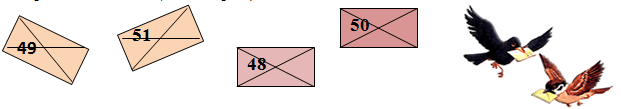 3-деңгей (Шығар-қа бағытталған тапсырмалар) «5» бағаШығар-қа бағытталған тапсырмаларШығар-қа бағытталған тапсырмаларШығар-қа бағытталған тапсырмаларШығар-қа бағытталған тапсырмаларБАҒАЛАУ (2-3 минут)Критериалды бағалауКритериалды бағалауКритериалды бағалауКритериалды бағалау Жинақтық баға КЕРІ БАЙЛАНЫС(1-2 минут)Критерийлер бойынша бірін –бірі бағалау 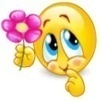 Критерийлер бойынша бірін –бірі бағалау Критерийлер бойынша бірін –бірі бағалау Критерийлер бойынша бірін –бірі бағалау 1-2    33-4    45-6    5РефлексияРефлексияСабақтың мақсаты мен сабақта  жоспарланған іс-әрекеттерді орындауда не тиімді болды?Сабақтың мақсаты мен сабақта  жоспарланған іс-әрекеттерді орындауда не тиімді болды?Сабақтың мақсаты мен сабақта  жоспарланған іс-әрекеттерді орындауда не тиімсіз болды?Келесі сабақта өз жоспарыңызға қандай өзгерістер енгізген болар едіңіз?